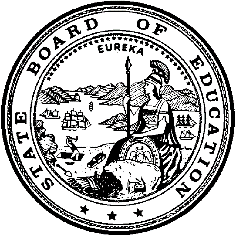 California Department of EducationExecutive OfficeSBE-003 (REV. 11/2017)imab-adad-mar23item01California State Board of Education
March 2023 Study Session
Item #01SubjectStudy Session on Assessment Innovations That Can Better Support Teaching and Learning.Type of ActionInformationSummary of the Issue(s)In this study session, California State Board of Education (SBE) board members will participate in a facilitated and moderated discussion about the California Assessment System to provide groundwork for emerging trends in kindergarten through grade twelve (K–12) assessment innovation. Background material regarding these emerging trends is set forth in the report in Attachment 1.  Board members will learn how other states and communities are collaborating to create more balanced systems of assessment that may better support teaching and learning as well as provide data that can inform decisions. They will discuss characteristics and assessment innovations that may be studied in future meetings. RecommendationNo specific action is recommended at this time.Brief History of Key IssuesNone.Summary of Previous State Board of Education Discussion and ActionIn November 2021, the SBE approved the contract with ETS for the administration of the California Assessment for Student Performance and Progress (CAASPP) and English Language Proficiency Assessments for California (ELPAC), which included the California Spanish Assessment expansion and Assessment Innovations for the California Science Test (https://www.cde.ca.gov/be/ag/ag/yr21/documents/nov21item04.docx).In November 2018, the SBE approved the amendment to ETS’s CAASPP contract to include the integration of the ELPAC (https://www.cde.ca.gov/be/ag/ag/yr18/documents/nov18item08.docx).In March 2015, the SBE designated ETS as the CAASPP contractor, subject to conditions made in the SBE’s motion (https://www.cde.ca.gov/be/ag/ag/yr15/documents/mar15item04.doc).Fiscal Analysis (as appropriate)The fiscal year 2022–23 Budget Act provides a total of $72,890,000 ($67,489,000 Proposition 98 General Fund and $5,401,000 federal funds) for CAASPP contract activities and $25,855,000 ($12,290,000 in Proposition 98 General Fund and $13,565,000 in federal funds) for ELPAC contract activities. Funding for 2023–24 and beyond will be contingent on an annual appropriation being made available from the Legislature in future fiscal years.Attachment(s)Attachment 1: Copy of Measuring Forward—Forward Emerging Trends in K-12 Assessment Innovation is available via the World Wide Web at https://knowledgeworks.org/wp-content/uploads/2021/11/assessment-innovation-state-trends.pdf (19 Pages)